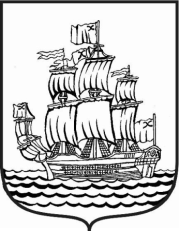 МУНИЦИПАЛЬНЫЙ СОВЕТМУНИЦИПАЛЬНОГО ОБРАЗОВАНИЯмуниципальный округ Адмиралтейский округ6 созыв__________________________________________________________________РЕШЕНИЕ № 12Санкт - Петербург 		                от 30 ноября 2021 года	                                                                                  протокол № 7«О внесении изменений в Решение Муниципального Совета МО Адмиралтейский округ от 10.09.2018 № 14»	В связи с принятием Закона Санкт-Петербурга от 29.06.2021 № 335-70 «О внесении изменений в Закон Санкт-Петербурга «О Реестре муниципальных должностей в Санкт-Петербурге, Реестре должностей муниципальной службы в Санкт-Петербурге и предельных нормативах размеров оплаты труда депутатов муниципальных советов внутригородских муниципальных образований          Санкт-Петербурга, членов выборных органов местного самоуправления в        Санкт-Петербурге, выборных должностных лиц местного самоуправления в     Санкт-Петербурге, председателей избирательных комиссий внутригородских муниципальных образований Санкт-Петербурга, осуществляющих свои полномочия на постоянной основе, муниципальных служащих в                        Санкт-Петербурге» и на основании Устава МО Адмиралтейский округ Муниципальный Совет муниципального образования муниципальный округ Адмиралтейский округ (МС МО Адмиралтейский округ) решил:Пункт 6.1 Положения о денежном содержании лиц, замещающих  в МО Адмиралтейский округ должности, перечисленные в Реестре муниципальных должностей в Санкт-Петербурге и в Реестре должностей муниципальной службы в                          Санкт-Петербурге» (Приложение к Решению МС МО Адмиралтейский округ от 10.09.2018 № 14) изложить в редакции:«6.1. Ежемесячная надбавка за классный чин лицам, замещающим должности, устанавливается в следующих размерах:6.1.1. для лиц, замещающих муниципальные должности и осуществляющих свои полномочия на постоянной основе, –по классному чину «муниципальный советник 1 класса» - 9 расчетных единиц;по классному чину «муниципальный советник 2 класса» - 8 расчетных единиц.6.1.2. для лиц, замещающих должности муниципальной службы, –действительный муниципальный советник 1 класса - 9 расчетных единиц;действительный муниципальный советник 2 класса - 8 расчетных единиц;главный муниципальный советник 1 класса - 7 расчетных единиц;главный муниципальный советник 2 класса - 6 расчетных единиц;муниципальный советник муниципальной службы 1 класса - 5 расчетных единиц;муниципальный советник муниципальной службы 2 класса - 4 расчетные единицы;советник муниципальной службы 1 класса - 4 расчетные единицы;советник муниципальной службы 2 класса - 3 расчетные единицы;референт муниципальной службы 1 класса - 3 расчетные единицы;референт муниципальной службы 2 класса - 2 расчетные единицы.».Настоящее Решение подлежит официальному опубликованию, вступает в силу с 01.01.2022.Контроль за исполнением настоящего Решения возложить на руководителей органов местного самоуправления, муниципальных органов МО Адмиралтейский округ.Глава МО Адмиралтейский округ                                                             Е.П. Барканов